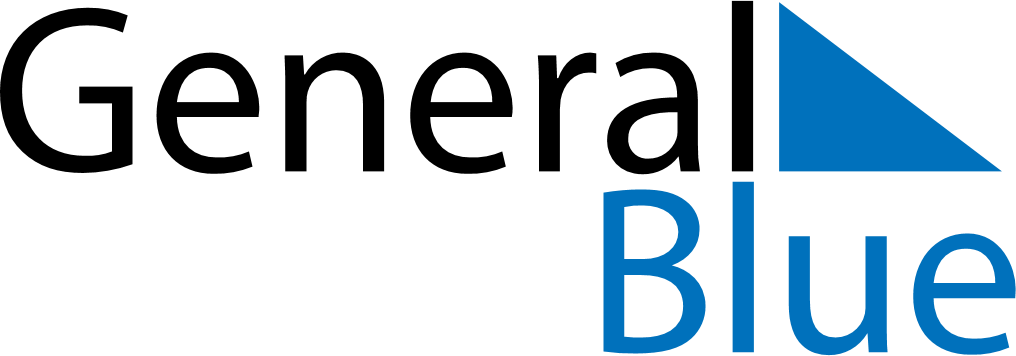 Weekly Meal Tracker June 20, 2022 - June 26, 2022Weekly Meal Tracker June 20, 2022 - June 26, 2022Weekly Meal Tracker June 20, 2022 - June 26, 2022Weekly Meal Tracker June 20, 2022 - June 26, 2022Weekly Meal Tracker June 20, 2022 - June 26, 2022Weekly Meal Tracker June 20, 2022 - June 26, 2022MondayJun 20TuesdayJun 21TuesdayJun 21WednesdayJun 22ThursdayJun 23FridayJun 24SaturdayJun 25SundayJun 26BreakfastLunchDinner